Задание с 22.06.20 по 30.06.20 годагруппа 13/14 «Повар, кондитер»Предоставить фотоотчет приготовления блюд, дневников по практике до субботы включительно.Результаты выполнения работ необходимо предоставить по электронной почте proba_IT@mail.ru
В ТЕМЕ письма ОБЯЗАТЕЛЬНО указывайте ваши фамилию и имя, группу, а также фамилию и инициалы преподавателя.В самом письме отправьте фото выполненных заданий.УЧЕБНАЯ ПРАКТИКАРаздел 2. Приготовление и подготовка к реализации бутербродов, салатов, холодных блюд и закусок   разнообразного ассортимента.Тема 2.3. Приготовление, подготовка к реализации бутербродов, холодных закусок.Тема практического занятия №1 «Рецептуры, технология приготовления, требования к качеству, условия и сроки хранения, органолептическая оценка холодных закусок из яиц: яйцо с сельдью»Заполнить дневник учебной практикиПлан1.Организация рабочего места. Безопасные условия труда.2. Рецептура и технология приготовления3. Требования к качеству (органолептическая оценка: вкус, цвет, запах, консистенция)4. Условия и сроки хранения.Рецептура «Яйцо с сельдью»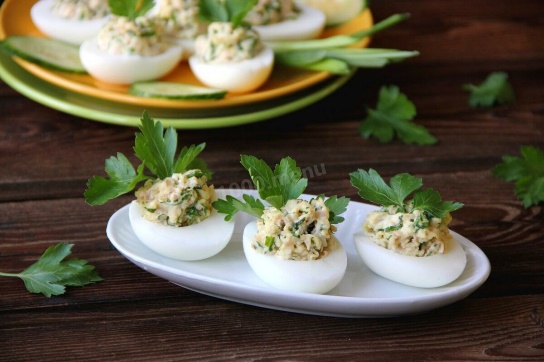 Технология приготовленияЯйцо, сваренное вкрутую, разрезают вдоль, удаляют желток, протирают его и соединяют с мякотью сельди и луком, пропущенным через мясорубку (сельдь предварительно вымачивают). Полученную массу заправляют 1/2 частью майонеза, а затем укладывают в белок вместо желтка; с нижней части белка срезают небольшой кусочек так, чтобы яйцо было устойчивым, и поливают оставшимся майонезом. Украшают зеленью.Органолептические показатели качества блюдаВнешний вид – Характерный данному блюду.Цвет - Характерный для входящих в состав изделия продуктов.Вкус и запах – Характерный для входящих в состав изделия продуктов, без посторонних привкусов и запахов.Условия и сроки хранения Подача: Блюдо готовят по заказу потребителя, используют согласно рецептуре основного блюда. Срок хранения и реализации согласно СанПин2.3.2.1324-03, СанПин2.3.6.1079-01Тема 2.4. Приготовление, подготовка к реализации холодных блюд из рыбы, мяса, птицы.Тема практического занятия №2 «Рецептуры, технология приготовления, требования к качеству, условия и сроки хранения, органолептическая оценка холодных блюд из рыбы: сельдь с луком»Заполнить дневник учебной практикиПлан1.Организация рабочего места. Безопасные условия труда.2. Рецептура и технология приготовления3. Требования к качеству (органолептическая оценка: вкус, цвет, запах, консистенция)4. Условия и сроки хранения.Рецептура «Сельдь с луком»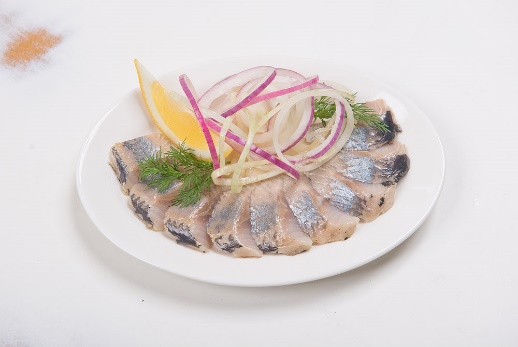 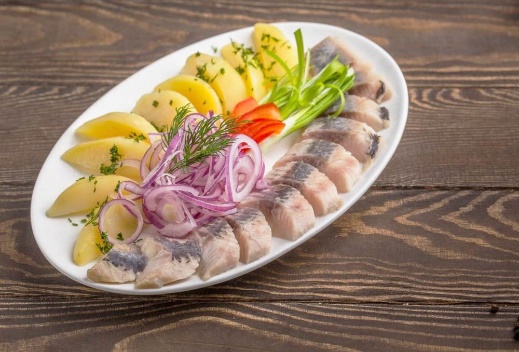 Технология приготовленияФиле сельди (мякоть) нарезают тонкими кусочками, сверху посыпают репчатым луком, нарезанным тонкими кольцами или шинкованным зеленым луком.Блюдо поливают заправкой для салатов. К блюду можно отпускать отварной картофель (100, 75, 50 г), вместо заправки — полить сметаной или майонезом (20, 10 г).Органолептические показатели качества блюдаВнешний вид – Характерный данному блюду.Цвет - Характерный для входящих в состав изделия продуктов.Вкус и запах – Характерный для входящих в состав изделия продуктов, без посторонних привкусов и запахов.Условия и сроки хранения Подача: Блюдо готовят по заказу потребителя, используют согласно рецептуре основного блюда. Срок хранения и реализации согласно СанПин2.3.2.1324-03, СанПин2.3.6.1079-01Тема практического занятия №3 «Рецептуры, технология приготовления, требования к качеству, условия и сроки хранения, органолептическая оценка холодных блюд из рыбы: рыба отварная с гарниром»Заполнить дневник учебной практикиПлан1.Организация рабочего места. Безопасные условия труда.2. Рецептура и технология приготовления3. Требования к качеству (органолептическая оценка: вкус, цвет, запах, консистенция)4. Условия и сроки хранения.Рецептура «Рыба отварная с гарниром»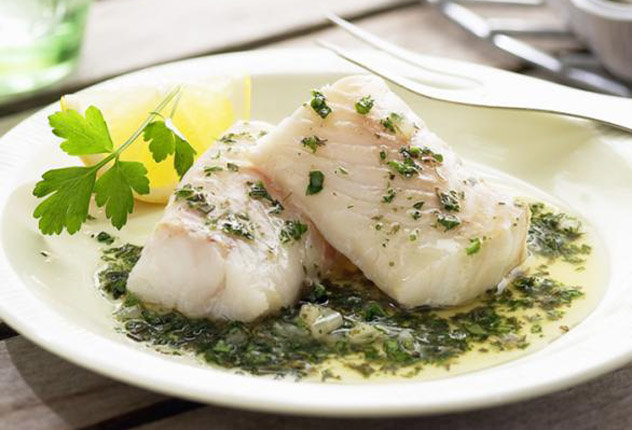 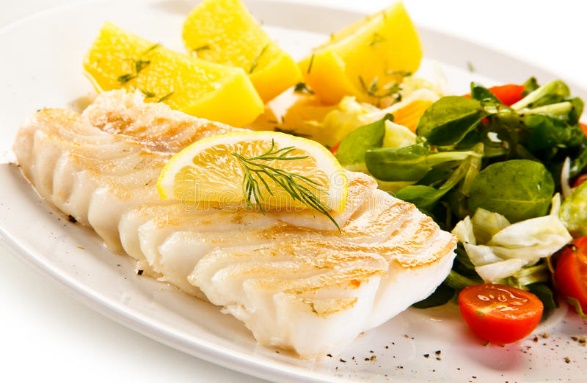 Технология приготовленияРыбу, разделанную на филе с кожей и без костей, нарезают порционными кусками. На поверхности кожи каждого куска делают 2-3 надреза, чтобы при варке куски рыбы не деформировались.Затем их укладывают в один ряд в посуду кожей вверх, заливают горячей водой, уровень которой должен быть на 3-5см выше поверхности рыбы, добавляют лук репчатый.Морковь, петрушку, лавровый лист, соль. Когда жидкость закипит, удаляют пену и варят рыбу до готовности без кипения при температуре 85-90°С в течение 5-7 мин, считая с момента закипания воды.Хранят отварную рыбу в горячем бульоне не более 30-40 мин.При отпуске на тарелку укладывают гарнир и порционный кусок отварной рыбы.  Оптимальная температура подачи 65°С.Органолептические показатели качества блюдаВнешний вид – Характерный данному блюду.Цвет - Характерный для входящих в состав изделия продуктов.Вкус и запах – Характерный для входящих в состав изделия продуктов, без посторонних привкусов и запахов.Условия и сроки хранения Подача: Блюдо готовят по заказу потребителя, используют согласно рецептуре основного блюда. Срок хранения и реализации согласно СанПин2.3.2.1324-03, СанПин2.3.6.1079-01Тема практического занятия №4 «Рецептуры, технология приготовления, требования к качеству, условия и сроки хранения, органолептическая оценка холодных блюд из нерыбного водного сырья: салат из морской капусты с кальмарами»Заполнить дневник учебной практикиПлан1.Организация рабочего места. Безопасные условия труда.2. Рецептура и технология приготовления3. Требования к качеству (органолептическая оценка: вкус, цвет, запах, консистенция)4. Условия и сроки хранения.Рецептура «Салат из морской капусты с кальмарами»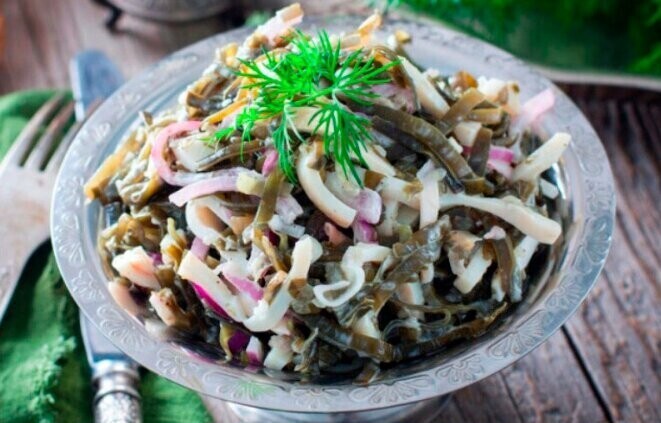 Технология приготовленияЛук очистить, нарезать полукольцами. Лук обдать кипятком, посыпать солью и сахаром, приправить соком лимона и слегка перетереть руками. Бланшированные кальмары нарезать брусочками. Смешать капусту с луком и кальмарами, заправить соевым соусом и растительным маслом.Органолептические показатели качества блюдаВнешний вид – Характерный данному блюду.Цвет - Характерный для входящих в состав изделия продуктов.Вкус и запах – Характерный для входящих в состав изделия продуктов, без посторонних привкусов и запахов.Условия и сроки хранения Подача: Блюдо готовят по заказу потребителя, используют согласно рецептуре основного блюда. Срок хранения и реализации согласно СанПин2.3.2.1324-03, СанПин2.3.6.1079-01Тема практического занятия №5 «Рецептуры, технология приготовления, требования к качеству, условия и сроки хранения, органолептическая оценка холодных блюд из мяса: паштет из печени»Заполнить дневник учебной практикиПлан1.Организация рабочего места. Безопасные условия труда.2. Рецептура и технология приготовления3. Требования к качеству (органолептическая оценка: вкус, цвет, запах, консистенция)4. Условия и сроки хранения.Рецептура «Паштет из печени»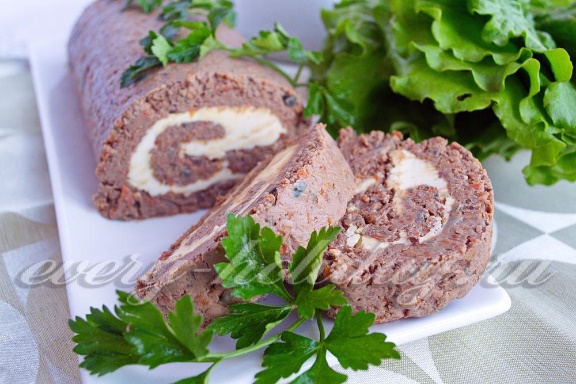 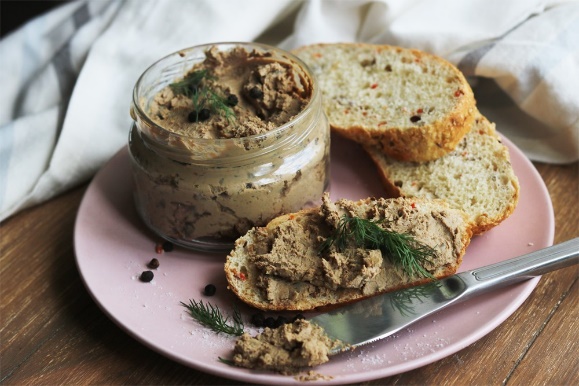 Технология приготовленияНарезанные лук, морковь поджаривают со шпиком до полуготовности, добавляют нарезанную печень, специи, все жарят и пропускают два раза через мясорубку с частой решеткой, добавляют две трети нормы размягченного сливочного масла, молоко или бульон и тщательно вымешивают.Формуют в виде батона и оформляют маслом и рубленым яйцом. Вместо масла сливочного для паштета можно использовать куриный, утиный или гусиный жир.Отпускают паштет по 30—100 г на порцию.Органолептические показатели качества блюдаВнешний вид – Характерный данному блюду.Цвет - Характерный для входящих в состав изделия продуктов.Вкус и запах – Характерный для входящих в состав изделия продуктов, без посторонних привкусов и запахов.Условия и сроки хранения Подача: Блюдо готовят по заказу потребителя, используют согласно рецептуре основного блюда. Срок хранения и реализации согласно СанПин2.3.2.1324-03, СанПин2.3.6.1079-01Тема практического занятия №6 «Рецептуры, технология приготовления, требования к качеству, условия и сроки хранения, органолептическая оценка холодных блюд из птицы: заливное из птицы»Заполнить дневник учебной практикиПлан1.Организация рабочего места. Безопасные условия труда.2. Рецептура и технология приготовления3. Требования к качеству (органолептическая оценка: вкус, цвет, запах, консистенция)4. Условия и сроки хранения.Рецептура «Заливное из птицы»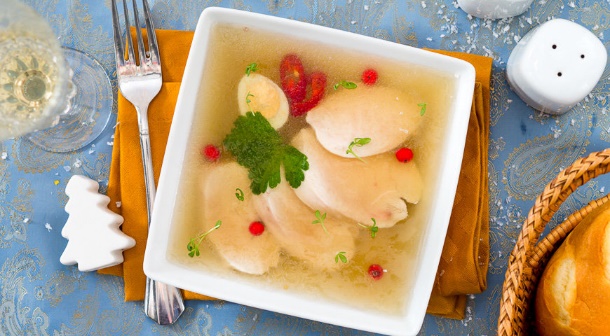 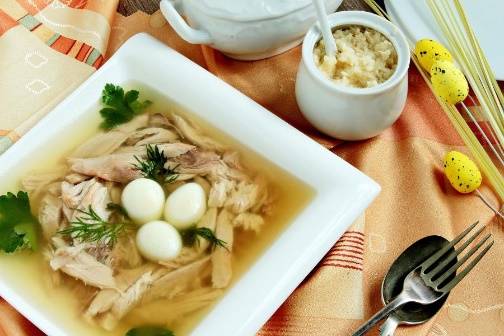 Технология приготовленияВ горячий процеженный и обезжиренный бульон кладут предварительно набухший в холодной кипяченой воде желатин и размешивают до полного его растворения, доводят до кипения, процеживают.В форму или тарелку укладывают отварную курицу, украшают отварной морковью, зеленью и заливают теплым бульоном с желатином.Далее поместить формы в холодильник до полного застывания заливного. Органолептические показатели качества блюдаВнешний вид – Характерный данному блюду.Цвет - Характерный для входящих в состав изделия продуктов.Вкус и запах – Характерный для входящих в состав изделия продуктов, без посторонних привкусов и запахов.Условия и сроки хранения Подача: Блюдо готовят по заказу потребителя, используют согласно рецептуре основного блюда. Срок хранения и реализации согласно СанПин2.3.2.1324-03, СанПин2.3.6.1079-01Продукт (полуфабрикат)Брутто, гНетто, гЯйца 1 шт40,0Сельдь21,010,0Лук зеленый или репчатый13,010,0Майонез10,010,0Зелень1,51,0Выход-70,0Продукт (полуфабрикат)Брутто, гНетто, гСельдь104,050,0Лук зеленый или репчатый38,030,0Заправка для салатов-20,0Зелень1,51,0Выход-100,0Продукт (полуфабрикат)Брутто, гНетто, гМинтай потрошеный 81,061,0Морковь3,02,Лук репчатый3,02,0Петрушка (корень)2,01,0Масса отварной рыбы-50,0Гарнир -150,0Выход-00,0Продукт (полуфабрикат)Брутто, гНетто, гСалат из морской капусты п/ф-100,0Кальмар бланшированный п/ф-100,0Лук репчатый50,030,0Масло растительное25,020,0Соль-2,0Сахар-2,0Соевый соус-5,0Лимон15,010,0Выход-270,0Продукт (полуфабрикат)Брутто, гНетто, гПечень говяжья 1063,0882,0Масло сливочное100,0100,0Шпик156,0150,0Лук репчатый120,0100,0Морковь93,075,0Яйца1 шт40,0Молок или бульон50,050,0Выход-1000,0Продукт (полуфабрикат)Брутто, гНетто, гБульон куриный п/ф-150,0Курица отварная п/ф-50,0Морковь отварная п/ф-30,0Желатин-6,0Зелень1,51,0Выход-230,0